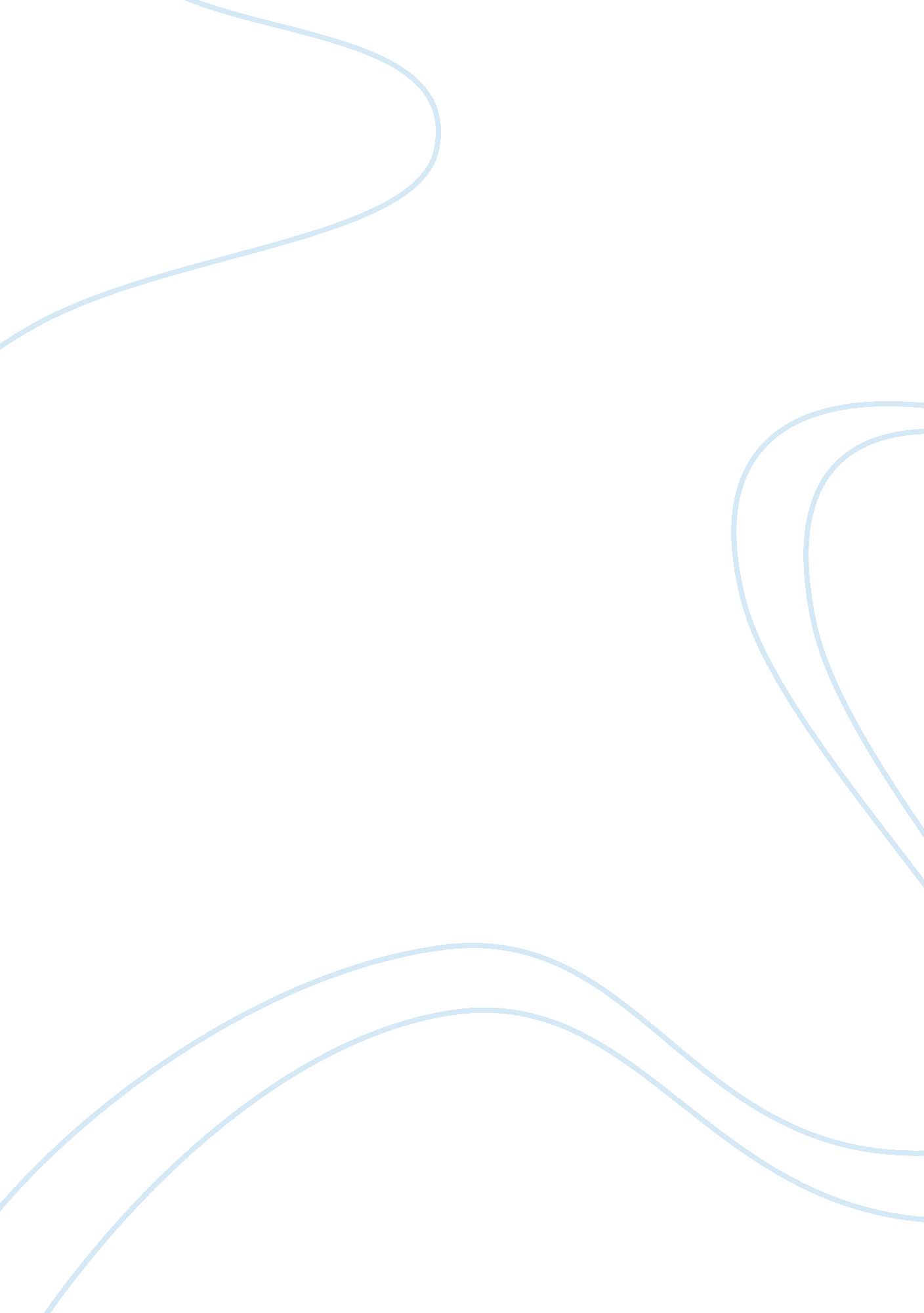 Plan of the media watch project:Business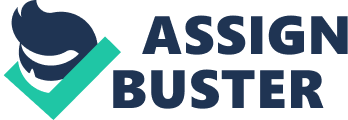 Plan of the Media Watch Project: The following are the step by step procedure that I followed during the of the media watch project. Step 1: Choosing the title 
During the course of the last few weeks, both the print and electronic media gave coverage to the French Parliaments ban on burqa. Based on this I figured a comparison of reactions to the ban in the UK and the rest of Europe is a suitable topic for the project. 
Step 2: Finding relevant sources of information 
Since all leading newspapers in the UK have online editions as well, I found most relevant information through the Internet. I made sure that the websites I am accessing are reputable and reliable. Beside newspaper sources I also found insightful commentary in certain weblogs. 
Step 3: Carrying out research 
During this step, I made sure that all points of view are considered. Hence I chose sources and content that presented contrasting viewpoints. For example, an editorial from The Guardian and an article from The Daily Telegraph were chosen for their contrasting political leanings. 
Step 5: Synthesizing information into a coherent essay form 
I highlighted key passages from these articles. Later I synthesized the information therein to fit the title description. The most emphatic sentences were quoted directly; whereas most others were paraphrased in my own words. Thus I ensured that there is no scope for plagiarism. 
Step 6: Proof Reading 
Finally, I corrected spelling and grammar mistakes by word processing the essay. I also checked for the overall coherence of the essay and made minor modifications where needed. 
----------------------------------------------------------------------------------------------------------------------- 
Recent Media coverage of the issue: 
The following recent articles selected from the Internet shows that the issue of burqa ban in France continues to be debated here in the media, both in the UK and abroad. 
Mark Hookham, 03 August 2010, Dewsbury Tory peer hits out over attempts to ban the burka, Yorkshire Evening Post, http://www. yorkshireeveningpost. co. uk/news/Dewsbury-Tory-peer-hits-out. 6453271. jp 
28 July, 2010, 19: 07, Cultures clash in battle over Islamic face veil, extremists add fuel to fire, retrieved from http://rt. com/Politics/2010-07-28/france-ban-face-veil. html 
02 August, 2010, Burka must be banned as it could conceal criminals, retrieved from http://www. thisisderbyshire. co. uk/letters/Burka-banned-conceal-criminals/article-2473421-detail/article. html 
Rizwan Asghar, Tuesday, August 03, 2010, Bigotry in Europe, retrieved from http://www. thenews. com. pk/print1. asp? id= 254386 
Jul 29, 2010, Opinion: Fatwas and the burka ban, retrieved from http://www. digitaljournal. com/article/295303 
Mark Wittels, August 4, 2010, Opinion: Tyranny of the majority in France, Forcing citizens to wear or not wear face veils — which is worse? 
The Irish Times - Friday, July 30, 2010 Alien encounters in London http://www. irishtimes. com/newspaper/theticket/2010/0730/1224275738544. html 
Jonathan Wynne-Jones, 7: 00AM BST 01 Aug 2010, Archbishop Vincent Nichols interview: A chance to see faith as a resource to be rediscovered, http://www. telegraph. co. uk/news/newstopics/religion/7920188/Archbishop-Vincent-Nichols-interview-A-chance-to-see-faith-as-a-resource-to-be-rediscovered. html 